「臺北市整體開發的過去、現在與未來」講座課程表地政講堂-交通路線圖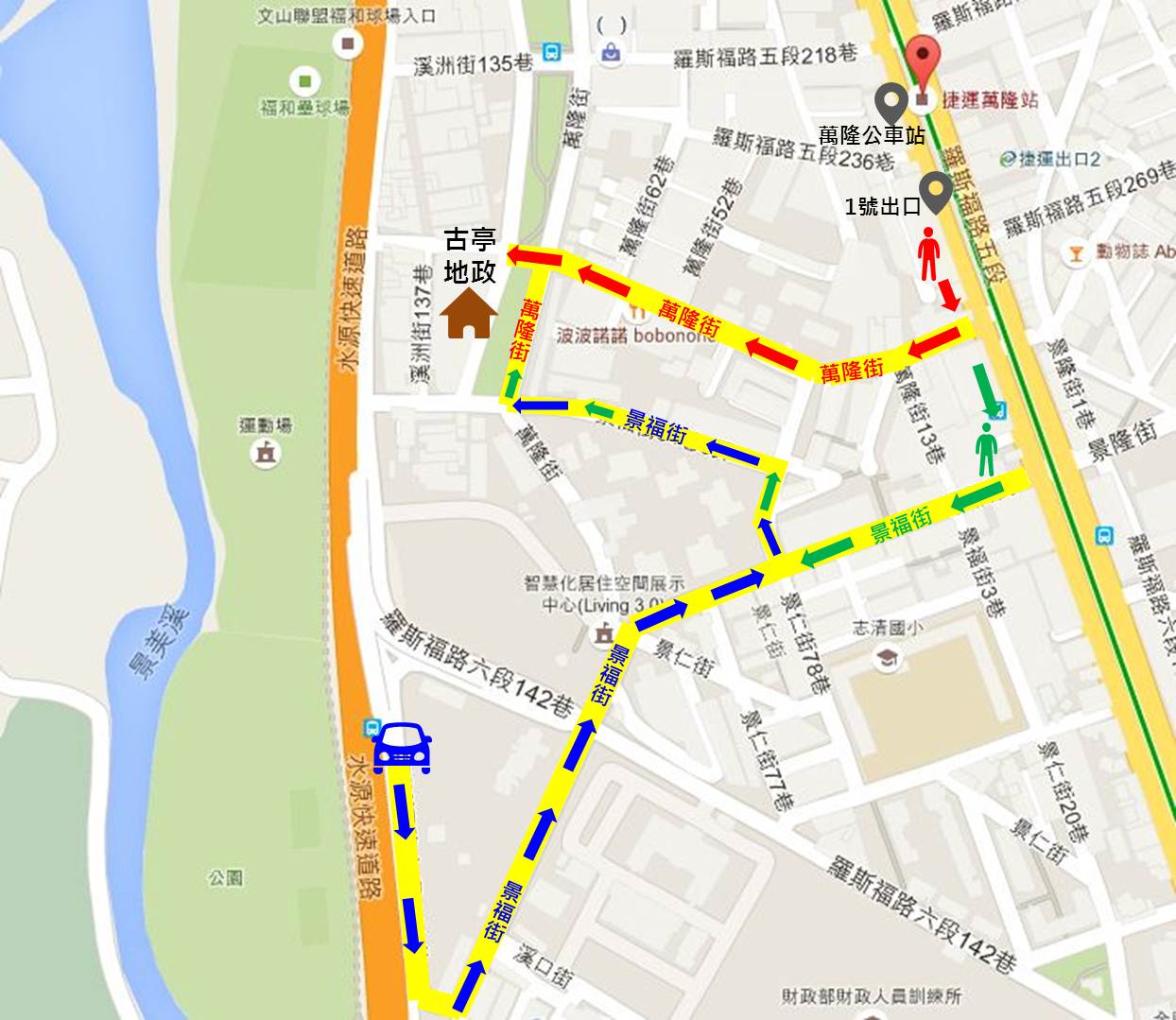 ※講座地點：臺北市文山區萬隆街47-12號2樓(古亭地政事務所2樓)※交通資訊：＊公車：搭乘74、251、252、253、278、284、290、505、642、643、644、648、650、660、671、棕6、綠13 ，請於捷運萬隆站下車，由萬隆街直走到底，至台北市農會農特產品展售中心，即可到達。 ＊捷運：請搭乘捷運松山新店線，於萬隆站下車，由1號或4號出口右轉，由萬隆街直走到底，至台北市農會農特產品展售中心，即可到達。＊開車：1.臺北往公館(臺灣大學)方向          2.新店往公館(臺灣大學)方向          3.水源快速道路往景美方向至景美閘道出口         由萬隆街直走到底，至台北市農會農特產品展售中心，即可到達。日期時間說明107年12月19日（星期五）13:30-14:00報到107年12月19日（星期五）14:00-17:00題目：臺北市整體開發的過去、現在與未來講師：臺北市地政局土地開發總隊前總隊長韋彰武先生※臺北市古亭地政事務所聯絡方式： ＊電話：02-29355369轉302葉先生＊傳真：02-29328922＊E-mail：fw_1169@mail.taipei.gov.tw※臺北市地政局土地開發總隊聯絡方式： ＊電話：02-87807056轉506李先生＊傳真：02-87806119＊E-mail：gz_15035@mail.taipei.gov.tw